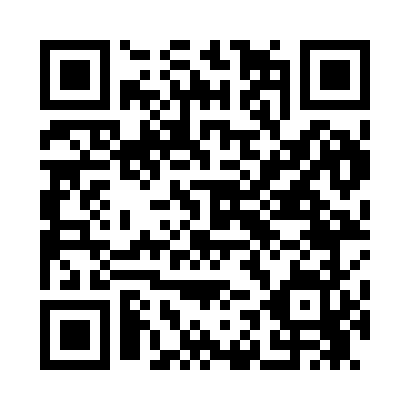 Prayer times for Beech Run, West Virginia, USAMon 1 Jul 2024 - Wed 31 Jul 2024High Latitude Method: Angle Based RulePrayer Calculation Method: Islamic Society of North AmericaAsar Calculation Method: ShafiPrayer times provided by https://www.salahtimes.comDateDayFajrSunriseDhuhrAsrMaghribIsha1Mon4:205:551:235:208:5010:252Tue4:205:561:235:208:5010:253Wed4:215:561:235:208:5010:254Thu4:225:571:235:208:4910:245Fri4:235:581:235:218:4910:246Sat4:235:581:245:218:4910:237Sun4:245:591:245:218:4810:238Mon4:255:591:245:218:4810:229Tue4:266:001:245:218:4810:2210Wed4:276:011:245:218:4710:2111Thu4:286:011:245:218:4710:2012Fri4:296:021:245:218:4610:1913Sat4:306:031:255:218:4610:1914Sun4:316:041:255:218:4510:1815Mon4:326:041:255:218:4510:1716Tue4:336:051:255:218:4410:1617Wed4:346:061:255:218:4410:1518Thu4:356:071:255:218:4310:1419Fri4:366:071:255:218:4210:1320Sat4:386:081:255:208:4210:1221Sun4:396:091:255:208:4110:1122Mon4:406:101:255:208:4010:1023Tue4:416:111:255:208:3910:0924Wed4:426:121:255:208:3810:0725Thu4:446:121:255:208:3710:0626Fri4:456:131:255:198:3710:0527Sat4:466:141:255:198:3610:0428Sun4:476:151:255:198:3510:0229Mon4:496:161:255:198:3410:0130Tue4:506:171:255:188:3310:0031Wed4:516:181:255:188:329:58